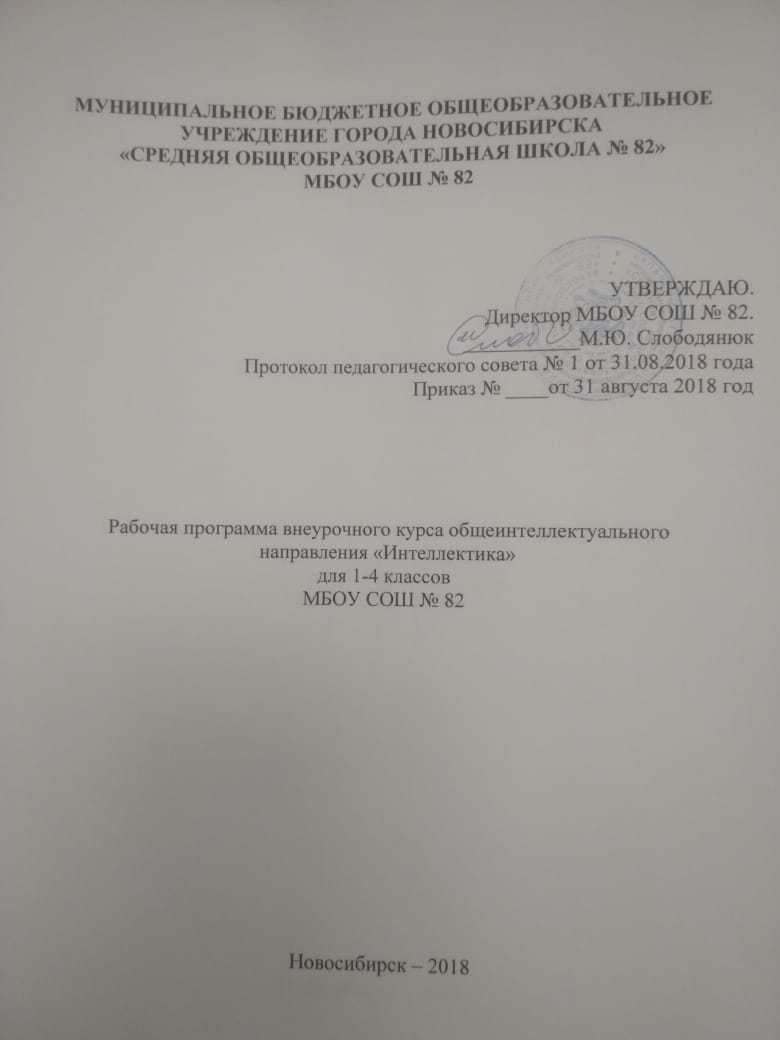 Пояснительная запискаПрограмма курса общеинтеллектуального  направления «Интеллектика» разработана на основе курса О.А.Холодовой «Развитие познавательных способностей: информатика, логика, математика».Занятия проводятся 1 раз в неделю.1 класс – 33 часа в год; 2-4 классы – 34 часа в год. Итого 135 часов.Актуальность выбора курса «Интеллектика» определена следующими факторами: на основе диагностических исследований выявлено, что у дошкольников, занимающихся в нашей школе на подготовительном отделении, слабо развито логическое мышление, концентрация внимания, быстрота реакции.Цель курса: развитие познавательных процессов ребёнка: внимания, памяти, восприятия, наблюдения, мышления;Характеристика курса.Эффективность учебного процесса в значительной мере определяется степенью сформированности различных сторон и особенностей познавательной деятельности школьников, и, прежде всего, их мышления.      Мышление — это творческий, познавательный процесс, обобщенно и опосредованно отражающий отношения предметов и явлений, законы объективного мира. Хорошее логическое мышление развивает способность рассуждать.  В учении  и в жизни устойчивый успех только у того, кто делает точные выводы, действует разумно, мыслит последовательно, рассуждает непротиворечиво.     Основными логическими приемами формирования понятий являются анализ, синтез, сравнение, абстрагирование, обобщение, конкретизация, классификация. Мышление по правилам — логическое — лежит в основе решения математических, грамматических, физических и многих других видов задач, с которыми дети сталкиваются в школе. Вместе с тем верно и то, что сами эти задачи выступают условием развития такого мышления.     Практика показала, что дети, регулярно решающие логические задачи, точнее рассуждают, легче делают выводы, успешнее и быстрее справляются с задачами по разным учебным предметам.      Такой систематический курс как «Интеллектика» создает условия для развития у детей познавательных интересов, формирует стремление ребенка к размышлению и поиску, вызывает у него чувство уверенности в своих силах, в возможностях своего интеллекта. Появление курса связано с тем, что:в современном мире уже недостаточно обучать только получению информации;анализ, сортировка информации, аргументация, которые используются при преподавании обычных предметов, лишь малая часть навыков мышления, обучающиеся должны владеть и другими навыками;конкретные предметы имеют свои идиомы, потребности и модели, тогда как логика является некоторым метапредметом, который объединяет все знания и личный опыт ученика.      Отличительными особенностями рабочей программы по данному курсу являются:определение видов организации деятельности учащихся, направленные на достижение личностных, метапредметных и предметных результатов освоения учебного курса;в основу реализации программы положены ценностные ориентиры и воспитательные результаты;достижения планируемых результатов отслеживаются в рамках внутренней системы оценки: учителем, психологом.Требования к личностным, метапредметным и предметным результатам освоения курса:    В результате изучения курса «Интеллектика» обучающиеся получат возможность формирования  личностных результатов:развивать самостоятельность и личную ответственность в информационной деятельности;формировать личностный смысл учения;формировать целостный взгляд на окружающий мир.Метапредметные результаты.Регулятивные УДД:осваивать способы решения проблем поискового характера;определять наиболее эффективные способы решения поставленной задачи;осваивать формы познавательной и личностной рефлексии;познавательные УУД;осознанно строить речевое высказывание;овладевать логическими действиями: обобщение, классификация, построение рассуждения;учиться использовать различные способы анализа, передачи и интерпретации информации  в соответствии с задачами.Коммуникативные УДД:учиться давать оценку и самооценку своей деятельности и других;формировать мотивацию к работе на результат;учиться конструктивно разрешать конфликт посредством сотрудничества или компромисса.Предметными результатами изучения курса являются формирование следующих умений:определять виды отношений между понятиями;решать комбинаторные задачи с помощью таблиц и графов;находить закономерность в окружающем мире и русском языке;устанавливать ситуативную связь между понятиями;рассуждать и делать выводы в рассуждениях;решать логические задачи с помощью связок «и», «или», «если …, то».Планируемые воспитательные результаты внеурочной деятельности школьников распределяются по трём уровням:       Первый – приобретение школьниками социальных знаний (об общественных нормах, устройстве общества, о социально одобряемых и неодобряемых формах поведения в обществе и т.п.), первичного понимания социальной реальности и повседневной жизни. Для достижения данного уровня результатов особое значение имеет взаимодействие ученика со своими учителями как значимыми для него носителями положительного социального знания и положительного опыта.       Второй – получение школьниками опыта переживания и позитивного отношения к базовым ценностям общества (человек, семья, Отечество, природа, мир, знания, труд, культура) , ценностного отношения к социальной реальности в целом. Для достижения данного уровня результатов особое значение имеет взаимодействие школьников между собой на уровне класса, школы, т.е. в защищённой, дружественной социальной  среде.       Третий – получение школьником опыта самостоятельного общественного действия. Для достижения третьего уровня результатов особое значение имеет взаимодействие школьника с социальными субъектами за пределами школы, в открытой общественной среде.     Преимущественные формы достижения воспитательных результатов во внеурочной деятельности познавательного направления следующие:     1 уровень (приобретение социальных знаний) – познавательные беседы, предметные факультативы, олимпиады.     2 уровень (формирование ценностного отношения к социальной реальности) – дидактический театр, общественный смотр знаний, интеллектуальный клуб « Что? Где? Когда?»    3 уровень (получение опыта самостоятельного общественного действия) – детские исследовательские проекты, внешкольные акции познавательной направленности (конференции учащихся, интеллектуальные марафоны и т.п.)Функции программы.* социально-коммуникативные: развитие социально-коммуникативных компетенций, успешная социализация детей;* создание банка данных, включающих в себя сведения о детях с различными типами одаренности;* воспитательные: формирование положительной Я- концепции, устойчивой деятельностной мотивации;* развивающие: развитие когнитивной сферы учащихся;* обучающие: формирование методологической культуры научного познания мира и человека (себя в том числе);* методические: повышение методической компетентности педагога- организатора исследовательской деятельности учащихся;* диагностические: создание системы мониторинга развития познавательных, исследовательских компетенций школьников;* удовлетворение спроса  родителей и учащихся на образовательные услуги, позволяющие развивать творческий потенциал школьников. Оценка качества реализации программы.Залог успеха любого исследования – его системность и комплексный подход к решению поставленных задач. Для оценки результатов необходимо использовать комбинацию качественных и количественных методов исследования. Качественные методы:- интервью,- наблюдения,- собеседование,- изучение ученических работ (письменных, творческих и других) направлены на изучение взглядов, отношений, мнений и интересов учащихся и родителей по данной проблеме. Этот способ помогает накопить данные по существу  вопроса.  Количественные методы:- опрос,- тестирование,- анкетирование помогают получить статистические данные, по  результатам обработки которых  выстраиваются графики, таблицы, диаграммы. Данная программа ориентирована на приобретение младшими школьниками знаний о структурировании, хранении, кодировании и передаче информации, а также о знаковых системах. Кроме того, обязательными на занятиях является тренировка и развитие психических механизмов, лежащих в основе творческих способностей – памяти, внимания, воображения, мышления; решение творческо-поисковых и творческих задач, не связанных с учебным материалом и решение логических задач на развитие аналитических способностей и способности рассуждать. Уровень развития внимания, восприятия, воображения, памяти и мышления определяется один раз в год, в мае. Учащиеся выполняют итоговый тест «Конкурс эрудитов». В каждом учебнике-тетради последний урок содержит специальные упражнения.Одним из средств накопления информации о воспитательных и образовательных результатах ученика является Портфель достижений (портфолио). Заполненные анкеты и опросники хранятся в Портфеле достижений учащегося.Учебно-тематический план.1 класс.2 класс3 класс	4 класс.Литература: Григорьев Д.В. Внеурочная деятельность школьников: методический конструктор: пособие для учителя / Д.В.Григорьев, П.В. Степанов. - М.: Просвещение, 2010.- 223 с. – (Стандарты второго поколения).Оценка достижения планируемых результатов в начальной школе: система заданий. В 2-х ч./ М.Ю.Демидова; под ред. Г.С.Ковалевой, О.Б.Логиновой. – 2 –е изд. – М.: Просвещение, 2010. – 215 с. – ( стандарты второго поколения).Как проектировать универсальные учебные действия в начальной школе: от действия к мысли: пособие для учителя/ А.Г.Асмолов; под ред. А.Г.Асмолова. – 2 – е изд. – М.: Просвещение, 2010. – 152 с. – (Стандарты второго поколения).Нежинская О.Ю. Занимательные материалы для развития логического мышления. Волгоград. 2004г.Никольская И.Л. Гимнастика для ума. Москва, «Экзамен», 2009г.Рындина Н.Д. Мир логики. Развивающие занятия для начальной школы. Ростов-наДону.2008г.Холодова О.А. Юным умникам и умницам, пособия для учащихся. Москва. «Рост», 2007г.Литература для учащихсяСавенков А.И.Маленький исследователь: развитие логического мышления для детей 6-7 лет. Ярославль. Академия развития. 2010г. Савенков А.И. Маленький исследователь: развитие логического мышления для детей 7-8 лет. Ярославль. Академия развития.2010г.Савенков А.И. Маленький исследователь: развитие творческого мышления для детей 9-10 лет. Ярославль. Академия развития. 2010г.Материально-техническое  обеспечение курса: Оборудование класса:-Ученические столы двухместные с комплектов стульев. -Стол учительский с тумбой.-Шкафы для хранения дидактических материалов, пособий, учебного оборудования и пр.-Доска для вывешивания иллюстративного материала. Подставки для книг, держатели для схем и таблиц. Технические средства обучения:Оборудование рабочего места учителя:-Классная доска с креплениями для таблиц.-Магнитная доска.-Персональный компьютер с принтером.-Ксерокс.-Мультимедийный проектор или интерактивная доска.-Музыкальные колонки.-Экспозиционный экран размером 150 X 150 см.Экранно-звуковые пособияВидеофильмы, соответствующие содержанию обучения (по возможности).Слайды (диапозитивы), соответствующие тематике программы. Мультимедийные (цифровые) образовательные ресурсы, соответствующие тематике программы. № п/пТема занятияКоличество часов1Знакомство с необычной тетрадью.« Её величество линия».12Сходство и отличие. Левое и правое.1          3Сначала и потом. Цепочки действий. «Запоминаем, рисуем, играем» (тренировочные упражнения на развитие памяти).1           4«Незаконченные рисунки» (тренировочные задания на развитие воображения).15Как и что отражается в зеркале. Рисуем фигуры в зеркальном отражении.16Игра « Секретное письмо». Учимся шифровать и расшифровывать.17« Магические треугольники». Учимся понимать и выстраивать закономерности.18Команда-действие-результат. Изучаем алгоритмы.19« Магические квадраты». Знакомство с понятием «логика» и «таблица».110Учимся понимать закономерности. Игра «Наборщик»111Учимся рассуждать. Ребус, кроссворд. Отгадываем ребусы и кроссворды.112Учимся рассуждать логично. Игры « Угадай подходящее по смыслу слово» и « Путаница»113Высказывания истинные и ложные. Учимся доказывать свою точку зрения.114Что такое внимание? Игра «Найди ежа» и другие игры на внимание.115Роль ошибки в нашей жизни. Игра « Исправь ошибку»1     16Что такое подсказка. Где искать подсказки и когда можно подсказывать. Обсуждаем выражение «медвежья услуга».117« Что такое тень и что такое эхо?» Учимся замечать необычное в привычных вещах. (Начало собственной проектной деятельности детей).118Что значит «лишнее»? Игры «Лишнее слово» и «Третий лишний».1     19Схема. Учимся рисовать схемами. Игра « Угадай животное».120Графика. Графический диктант, графические шифровки.121Часть и целое. Учимся работать в группе. Распределение учащихся для работы над проектами ( я-сам, я и мои друзья).122Учимся распределять обязанности. Игра «Найди своё место».1     23Народная мудрость. Зачем сохраняются пословицы и поговорки. Игра « Расшифруй пословицу»124Планируем свои действия. Определение последовательности действий в реализации собственного проекта ребёнка.125Что такое презентация? Учимся представлять себя и свою работу.126Решение логических задач. Игра « Разгадай ребус»127Как распределить своё время. Учимся действовать по образцу на время.(тренировочные задания).128Необычные кроссворды. Составляем свой кроссворд.129« Я хочу вам рассказать…» Представление завершённых проектов детей.1     30« Мои компьютерные игры» или во что играют дети.1     31Диспут-игра «Почему же мама недовольна?» (обсуждение темы, чем может быть опасен компьютер).132Подведение итогов: « Я знаю, что я ничего не знаю». Анкетирование, диагностика, планирование дальнейшей работы.1     33Конкурс эрудитов. Самостоятельное определение летнего задания « Хочу понаблюдать за…»1№ п/пТема занятияКоличество часов1Устанавливаем закономерности.12Учимся выполнять логически-поисковые задания.1          3«Из частей сложи целое» ( Тренируем внимание).1          4« Сообрази, доскажи…» (Развиваем слуховую память).15« Запомни, дорисуй…» (Развиваем зрительную память).16Поиск закономерностей.17Что такое изографы? ( Совершенствуем воображение).18Развиваем быстроту реакции.19Логически-поисковые задания на развитие внимания.110Учимся рассуждать.111Игра «Поставьте точку» ( Учимся правильно слушать задание и выполнять словесные инструкции).112Игра «Внимание!» Тренируем зрительную память.113Игра «Аналогия». Поиск закономерностей.114« Изобрази без предмета», игра «Фантазёр». ( Совершенствуем воображение).115Задания по перекладыванию спичек. Развитие пространственного воображения.1     16Правила составления большого ребуса.117Загадки. Антонимы. Тренируем внимание.118Игра « Найди пару» (Тренируем слуховую память)1     19Логически –поисковые задания. Игра «Закончи предложения».120Числовые закономерности.121Совершенствуем воображение. Работа с уникурсальными фигурами.122Развиваем быстроту реакции. Игра «Шифровальщик».1     23Что такое грамотность и где она нужна? Урок-дискуссия.124Упражнения на концентрацию внимания.125Занятие – тренинг «Отвечаем на вопросы-загадки».126Занятие-тренинг на тренировку слуховой памяти.127Игра «Найди фигуры». Тренируем зрительную память.128Буквенные закономерности.129Решение логических задач на развитие способности рассуждать.1     30Игра «Угадай настроение». Совершенствуем воображение.1     31Фразеологизмы. Логически-поисковые задания.1         32Решение задач на развитие аналитических способностей.1    33«Минутка смеха». Решение логических задач-шуток.1    34Конкурс эрудитов.1№ п/пТема занятияКоличество часов1Индивидуальная самопрезентация «Это я уже умею…»12Планирование деятельности «Это мы не проходили…»1          3Устанавливаем закономерности.1          4Решение логически-поисковых задач.15«Целое и части» . Тренируем внимание.16«Запомни, зарисуй, воспроизведи…» Тренируем зрительную память.17Ищем закономерности.18«Кто быстрее найдёт решение». Разгадываем ребусы.19Изографы. Совершенствуем воображение.110Игра «Аналогия». Синонимы.111Игра «Противопоставление». Антонимы.112«Изобрази слово». Схематичный рисунок.113Игра «Внимание!» Тренируем зрительную память.114Игра «Загадочная страна». Учимся составлять загадки.115Составляем большой ребус «Новый год идёт по свету».1     16Промежуточная диагностическая работа.117Игра «Аналогия». Поиск закономерностей.118«Изобрази». Совершенствуем воображение.1     19Задания по перекладыванию спичек. Развитие пространственного воображения.120Игра «Найди пару». Тренируем слуховую память.121Логически-поисковые задания. Игра «Закончи предложения».122Числовые закономерности.1     23Совершенствуем воображение. Изографы. Уникурсальные фигуры.124Числовые и другие закономерности.125Фразеологизмы. Логически-поисковые задания.126«Невидимые помощники в учёбе». Урок- дискуссия.127Занятие – тренинг. Тренируем слуховую память.128Занятие – тренинг. Концентрируем внимание.129Изографы. Самостоятельное составление изографа.1     30Решение задач на развитие аналитических способностей.1          31Мимика, жесты, взгляд. Говорим «молча».1          32«Минутка смеха». Решение логических задач – шуток.1     33Конкурс эрудитов.1     34Конкурс эрудитов. Подведение итогов.1№ п/пТема занятияКоличество часов1Индивидуальная самопрезентация «Чему я хочу научиться».12Планирование коллективной деятельности в 4 классе.1          3 Развитие концентрации внимания. Совершенствование мыслительных операций.1          4Тренировка внимания. Развитие умения решать нестандартные задачи.15Тренировка слуховой памяти. Решение задач.16Тренировка зрительной памяти. Решение задач.17Развитие логического мышления. Обучение поиску закономерностей.18Совершенствование воображения. Ребусы. Задания по перекладыванию спичек.19Развитие быстроты реакции; умения решать нестандартные задачи.110Развитие концентрации внимания. Совершенствование мыслительных операций.111Тренировка внимания. Развитие умения решать нестандартные задачи.112Тренировка слуховой памяти. Совершенствование мыслительных операций.113Тренировка зрительной памяти. Развитие умения решать нестандартные задачи.114Развитие логического мышления. Обучение поиску закономерностей.115Совершенствование воображения. Развитие наглядно-образного мышления. Ребусы. Задания по перекладыванию спичек.1     16Развитие быстроты реакции. Совершенствование мыслительных операций. Развитие умения решать нестандартные задачи.117Тренировка внимания. Развитие умения решать нестандартные задачи.118Тренировка слуховой памяти. Совершенствование мыслительных операций.1          19Тренировка зрительной памяти. Развитие умения решать нестандартные задачи.120Развитие логического мышления. Обучение поиску закономерностей.121Совершенствование воображения. Развитие наглядно-образного мышления. Ребусы. 122Развитие быстроты реакции. Совершенствование мыслительных операций.1     23Тренировка концентрации внимания. Развитие умения решать нестандартные задачи.124Тренировка внимания. Совершенствование мыслительных операций.125Тренировка слуховой памяти. Развитие умения решать нестандартные задачи.126Тренировка зрительной памяти. Совершенствование мыслительных операций.127Развитие логического мышления. Обучение поиску закономерностей. Развитие умения решать нестандартные задачи.128Совершенствование воображения. Развитие наглядно-образного мышления. Ребусы. Задания по перекладыванию спичек.129Развитие быстроты реакции, мышления.1     30Тренировка концентрации внимания. Совершенствование мыслительных операций.1     31Тренировка внимания. Развитие умения решать нестандартные задачи.132Тренировка слуховой и зрительной памяти. Совершенствование мыслительных операций. Развитие умения решать нестандартные задачи.1     33Развитие логического мышления, совершенствование воображения. Поиск закономерностей. Ребусы. Задания по перекладыванию спичек.1     34Конкурс эрудитов. Выявление уровня развития внимания, памяти, восприятия, воображения и мышления на конец учебного года.1